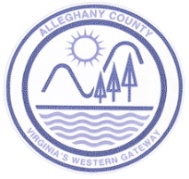                                  Alleghany County Electoral Board                                                110 Rosedale Ave., 1st Floor                                           Covington, Va. 24426                                                             Thursday, August 10, 2023                                                                   2:30 P.M. – 3:30 P.M.     Electoral Board Meeting AgendaCall Meeting to OrderApproval of Prior Meeting MinutesClosed Session Pursuant to Code Sections:           §2.2-3711-A.1	Discussion, consideration of performance and salaries§2.2-3711-A.19 Discussion of plans to protect public safety as it relates to cybersecurity threats or vulnerabilities and information technology systems or software programs                                                                                                                        §2.2-3711-A.34Discussion or consideration by the State Board of Elections or local electoral boards of voting security matters made confidential pursuant to § 24.2-410.2 or 24.2-625.1.                                                                                                              §24.2-410.2                                                                                                                                              Security of the Virginia voter registration system                                                                                §24.2-625.1Voting equipment securityCertification of Closed Session – John BarnesRoll Call Vote – Randall TuckerReconvene in Open SessionReview and discuss approved budgets Election Official Training tentative training date and times: 10/19/2023 - 2:30 P.M. & 5:30 P.M.Discuss and set date & time and notify County Maintenance Supervisor of the plan to visit each polling place and do an ADA Assessment Report on each. Due to ELECT by October 1, 2023. Emergency Preparedness Plan – Office & Voting PrecinctsBallot Order – Discuss how many to order for November ElectionTrain the Assistant Chief at each voting precinct to do all SDR’s that they receive on Election Day.  10.  Adjournment